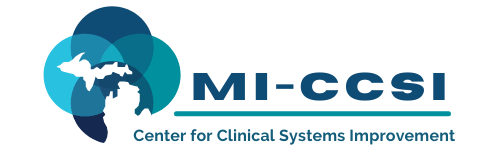 Michigan Center for Clinical Systems Improvement233 E. Fulton Street, Suite 20Grand Rapids, MI 49503CERTIFICATE OF PARTICIPATIONThis certifies that:(Name of Participant)has participated in the educational activity entitled:  Treating Pain and Addiction-Aspects of Pain Management(Title of CME Activity)    	December 3, 2021 		 	(Virtual) Grand Rapids, Michigan                                                         	             	       (Date of Activity)		                                            	 (City/State of Activity)and is awarded up to 3.5 credits.This Live activity, Treating Pain and Addiction, from 12/01/2021 - 11/30/2022, has been reviewed and is acceptable for up to 3.5 Prescribed credit(s) by the American Academy of Family Physicians. Providers should claim only the credit commensurate with the extent of their participation in the activity.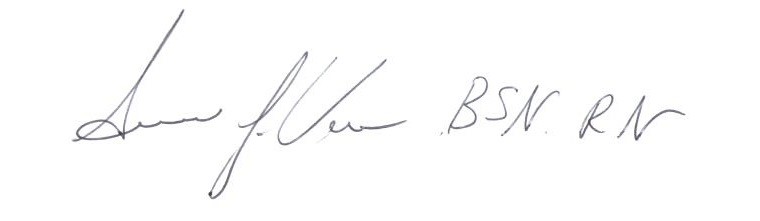 To Be Completed by Participant:		           				I participated in   credits of this CME activity.											_____________________________________	 ____________________________   _____________				Signature of CME Activity Director          Participant’s Signature            	        		   Date							        12/03/2021			        